Rag-a-Muffin RugClass Supply ListAfter this 2-part class you will have a darling rag rug for your home!Choose your favorite Jelly roll.  Prior to class, sew all the strips together end-to-end; then press the entire strip, wrong-sides-together, down the middle.  Fold and bring to class.Other fabrics needed:1 yard fabric for top of rug base.  This fabric will not show.1 yard fabric for the backBatting to fit (1 yard).  If you want a thicker rug, double the batting.½ yard binding.Also, bring to class:Your sewing machine with a walking foot, if you have one it’s much easier.Basic sewing kitSharp to the point scissors.  Light-weight will be an advantage.All your fabricsThread to coordinate & extra bobbinsTaught by:  Carla Gray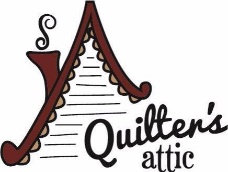 2155 Orchard Dr., Bountiful, UT801-292-1710www.quiltersattic-utah.com